ЖАРА'19 ЛЕТИМ В БАКУ! Среда-воскресенье 5 дней/ 4 ночи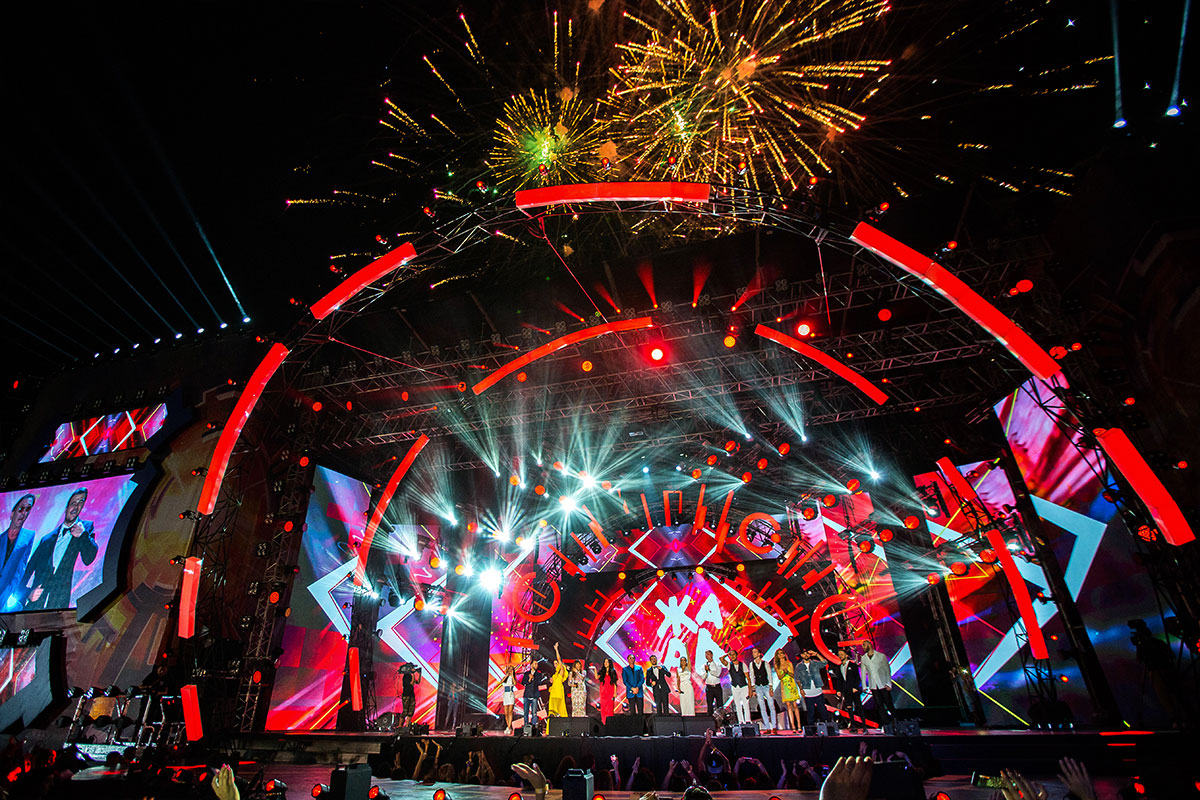 Приглашаем Вас на самое масштабное и яркое событие лета!Жара — это международный музыкальный фестиваль, который каждое лето проходит в Баку, на побережье Каспийского моря. Четыре дня концертов, окрашенных в неповторимые закатные краски, звездные вечеринки и кинопремьеры, а также десятки тысяч зрителей и миллионы телезрителей.1 День 24.07 – 25.07.201904:25 Прилет в Баку (Международный аэропорт им. Гейдара Алиева)Трансфер аэропорт-отель. Размещение в отеле Sheraton 5*. В этом отеле Вы сможете воспользоваться великолепным СПА, бассейном, соляными и арома комнатами, а также попробовать национальную кухню от одного из лучших шеф-поваров Азербайджана.Свободное время. Ночь в отеле Sheraton 5*.2 День 25.07.2019Завтрак в отеле.10:00 Обзорная экскурсия:Как здорово очутиться в Баку, городе тайн, загадок, контрастов и многовековой истории.  Здесь каждый гость сможет найти что-то именно для своей души. Кто-то себя почувствует немного европейцем, ведь вид на Бакинскую бухту так напоминает Неапольскую Ривьеру, а Бакинская Венеция окунет Вас в Итальянскую романтику, здесь жил и творил Александр Дюма, а Марко Поло еще 750 лет назад писал про эти удивительные места. А кто-то, сможет почувствовать настоящий дух востока, с многочисленными мечетями, караван-сараями, дворцами, узкими улочками, уносящими в тайны старого города и конечно же колоритными базарами с буйством красок от специй и фруктов… Все это и есть Баку, город, остающийся в сердце каждого гостя навсегда…Обзорная экскурсия начнется с посещения Нагорного парка.  Отсюда, с высоты птичьего полета, Вы сможете насладиться панорамным видом на весь город.  Это комплекс, сочетающий в себе мемориальную часть, смотровую площадку и великолепный парк, и именно отсюда открывается лучший вид на «Башни пламени», один из символов Баку.Далее гости прогуляются по Бакинскому бульвару, где увидят площадь Государственного Флага Республики, национальный Музей ковра, музей Мугама и смогут насладиться видом на Каспийское море. Неслучайно это излюбленное место прогулок самих Бакинцев.Во второй, пешеходной части экскурсии, нам предстоит узнать все секреты «Старого Города» или Ичери Шехер  и посетить много интересных мест, таких как: -Дворец Ширваншахов - бывшая резиденция правителей Ширвана, находящаяся в Азербайджане.Здание дворца расположено на вершине бакинского холма, в наиболее старой части города, называемой «крепостью». В настоящее время она окружена старинными городскими стенами.-  мастерская художника Али ШамсиПодходя к мастерскому художнику, первым делом замечаешь дерево с пронзительными синими глазами, затем видишь случайных прохожих, которые с интересом разглядывают фасад здания и делают фотографии на память. Художник дружелюбно встречает каждого, приглашает войти в мастерскую, разрешает сделать фотографии, говорит комплименты красивым девушкам и дарит каждому свою солнечную энергию. Азербайджанский художник Али Шамси уже более 30-ти лет работает на улице Малой Крепостной и улыбается каждому, кто, заинтересовавшись фасадом, решает зайти внутрь мастерской.- Музей миниатюрных книгВ музее собраны миниатюрные книги, изданные как в дореволюционной России, так и в советское время. Кроме того, в экспозиции музея имеются книги изданные в Молдавии, Грузии, Украине, Беларуси, из республик Средней Азии, а также Европы. Гостеприимная хозяйка этого музея, с радостью Вам расскажет про свою коллекцию и покажет уникальные экземпляры.- Девичья башняСамый величественный и самый таинственный памятник Баку Девичья башня, или Гыз Галасы, возвышается в юго-восточной части Старого города и давно считается символом города. Это уникальное сооружение азербайджанского зодчества не имеет аналогов на Востоке.Девичья башня возведена на выступе береговой скалы и представляет собой выложенный из местного серого известняка цилиндр высотой 28 м и диаметром — 16,5 м. Толщина стен у основания 5 м, а вверху 4 м. Внутри башня разделена на 8 ярусов, между которыми была винтовая каменная лестница, проложенная в толще стены. В скале внутри башни пробит колодец глубиной 21 м.Неприступная каменная красавица хранит множество секретов. Один из них — для чего же, всё-таки, она была возведена.На территории «Старого Города», также сосредоточено несколько десятков историко-архитектурных памятников: Караван-сараи, хамамы, мечети и многое другое. Именно здесь снимались эпизоды таких знаменитых советских фильмов как "Бриллиантовая рука", "Человек-амфибия", "Айболит - 66", "Тегеран 43".Возвращение в отель выбранной категории - Delmar 4* / Caspian Palace 3*.Ночь в отеле. 3 День 26.07.2019Завтрак в отеле.Свободный день.Ночь в отеле.В любой день возможно выбрать экскурсии за дополнительную оплату USD (нетто)Цены на экскурсии с водителем и гидом указаны с расчёта на 1 человека с входными билетами.4 День 27.07.2019Завтрак в отеле.Свободный день. 5 День 28.07.2019Завтрак в отеле.Выезд из отеля.Трансфер в Международный аэропорт им. Гейдара Алиева.Стоимость тура на человека в USD БРУТТО:Стоимость включает:1. Трансфер (аэропорт-отель-аэропорт).2. Проживание в отеле выбранной категории.     Проживание в отеле Sheraton 5* (1 ночь)3. Питание завтраки.4. Комфортабельный транспорт во время экскурсий.5. Услуги профессионального, русскоговорящего гида.6. Входные билеты в Дворец Ширваншахов.7. СтраховкаТрансфер до места проведения фестиваля, цена указана общая за услугу, нетто:Дополнительно оплачиваются билеты на ФЕСТИВАЛЬ ЖАРА, нетто.По данной ссылке вы можете получить всю информацию о конкретных датах выступлений артистов, которые принимают участие в фестивале http://zhara.az/artistsПРИ ЖЕЛАНИИ ПРИОБРЕСТИ БИЛЕТЫ ОБЯЗАТЕЛЬНО УТОЧНЯТЬ ЦЕНУ, Т.К. ОНА МОЖЕТ ИЗМЕНЯТЬСЯ В ЗАВИСИМОСТИ ОТ СПРОСА.ВремяЭкскурсии с водителем и гидомпо Баку1 чел2 чел3-6 чел7 -15 чел3-4 час«Три музея» - Музей Ковров, Музей Братьев Нобелей, Музей Искусства1157570602-3 часЦентр им.Гейдара Алиева(арх. Заха Хадид)1057565502-3 часИстория Бакинской нефти1056560502-3 часМагия вкуса – дегустация местного вина в Старом городе115756555ВремяЭкскурсии с водителем и гидомпо Апшерону1 чел2 чел3 - 6 чел7-18 чел3-4 часКолыбель человечестваЗап.Гобустан + мечеть Биби Эйбат1257570553-4 часЗап.Гобустан + Грязевые вулканы + мечеть Биби Эйбат1458580603-4 часМузей под открытым небом:Зап.Гала + Аташгях1157565604-5 часМузей под открытым небом - Зап.Гала Горящая гора + храм огня(Янардаг и Аташгях)125857565DELMAR HOTEL 4* (BUZOVNA BEACH)CASPIAN PALACE 3* (CITY CENTER)Одноместный номер405265Двухместный номер270185Extra bed165115Дети 0-6 лет13592Доп. ночь (DBL/SNGL)105 / 9960 / 541 – 3 чел (седан) в одну сторону Delmar Hotel – Nardaran ZHARA’1940 USDMercedes Sprinter (до 19 чел) в одну сторону Delmar Hotel – ZHARA’19110 USD1 – 3 чел (седан) в одну сторону Caspian Palace Hotel – ZHARA’1940 USDMercedes Sprinter (до 19 чел) в одну сторону Caspian Palace Hotel – ZHARA’19110 USDФан - зона30 USDСектор А55 – 65 USDСектор В95 – 125 USDСектор C55 – 65 USDСектор A165 – 215 USDСектор B1155 – 300 USDСектор C165 – 215 USD